Publicado en Barcelona el 18/01/2023 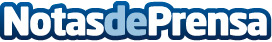 AV Courier tiene nueva tienda online gracias al Kit DigitalLa empresa de envío de paquetería abre nueva tienda online gracias a las ayudas del Kit Digital, a través de los fondos europeos Next GenerationDatos de contacto:Carlos937685249Nota de prensa publicada en: https://www.notasdeprensa.es/av-courier-tiene-nueva-tienda-online-gracias Categorias: Nacional Logística E-Commerce Digital http://www.notasdeprensa.es